Reading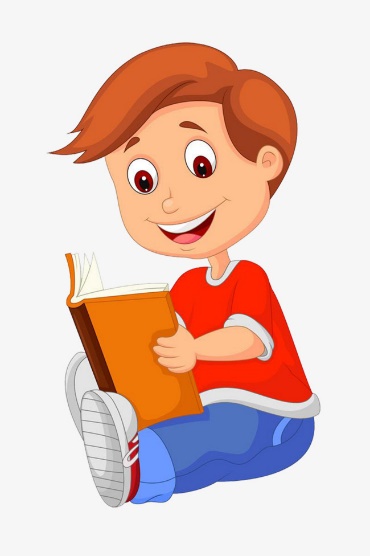 Reading materials can be accessed at:www.oxfordowl.co.ukUsername: sthelensp1aPassword: Sthelens1 Red Group – ‘Pirate Adventure’https://www.oxfordowl.co.uk/api/digital_books/1350.htmlBlue Group – ‘The Race’https://www.oxfordowl.co.uk/api/digital_books/1423.htmlYou can listen to the audio version of the story first then try reading it on your own! Remember to use the pictures as clues to help you.After you have read the story, have a go at the tasks at the top of the eBook page.Try reading the same story again another day for extra practice. Success criteria*:Read taught common words correctlySound out tricky wordsUse picture clues to help with tricky wordsSpellingPhoneme - oaHere is a video clip the phoneme oahttps://central.espresso.co.uk/espresso/primary_uk/subject/module/video/item75012/grade1/module62767/index.htmlusername: student13896password: sthelensPlease see attached worksheets for the phoneme.     ‘oa phoneme spotter story’ – ask an adult to help you read the story and highlight/circle the oa words.  ‘oa workbook’        Below are a few useful links to help support literacy https://www.phonicsbloom.com/uk/game/fishy-phonics?phase=2phonicshttp://www.ictgames.com/mobilePage/skyWriter/index.htmlhandwritinghttps://www.ictgames.com/littleBirdSpelling/common wordsCommon wordshim     all     cameHere is a Jack Hartmann video for one of your new words:https://youtu.be/CSlcFfUIQuwhttps://youtu.be/EP1WxDKysz0Have fun writing your common words in lots of different ways eg. Chalking outdoors, bubble writing capitals, rainbow writing or painting.  Or maybe you could make your words using stones, sticks or leaves outdoors.  Ask an adult to help you.Writing/Spelling    Sentences should be dictated one a time, slowly and more than once if required. You may help children with words.I like to play with him at the park.We all went to my gran’s house for lunch.I came home from school and went out to play.  The boat is on the pond.Success criteria*:Capital letterFull stopFinger spacesSpelling NumeracyPractise saying the number before, after, in betweeneg. what number comes before 84eg. what number comes after 89eg. what number comes in between 71 and 73Double and half to 10eg. What is double 5     What is half of 14     What is half of 100  Here are songs and games to help you learn how to double and half numbershttps://www.youtube.com/watch?v=M9YQ4phTB0Ehttps://www.youtube.com/watch?v=e-KTHfrFit0https://www.topmarks.co.uk/maths-games/hit-the-buttonGames to practise these skills:https://www.topmarks.co.uk/learning-to-count/helicopter-rescuehttps://www.topmarks.co.uk/learning-to-count/blast-offPractise counting in 2s to 20This ‘Numberjacks’ episode is all about counting in 2s:https://www.youtube.com/watch?v=JtjCZ9EP1cEPractise counting in 2s with Jack Hartmannhttps://www.youtube.com/watch?v=OCxvNtrcDIs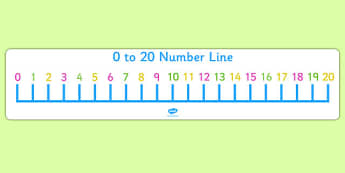 Between now and the end of term we will be revisiting Addition and Subtraction.Click the link below to access videos, activities and worksheets related to Addition and Subtraction.  Focus on the videos and activities related to addition and subtraction within 20.  Watch them, then complete the some of the worksheets also related to addition and subtraction within 20.  Aim to watch 2 videos and complete 1 worksheet.  This topic will be ongoing for a couple of weeks so there will be plenty of time to work through the videos and activities in this unit.  https://central.espresso.co.uk/espresso/primary_uk/subject/module/frontscreen/item736870/grade1/index.html?source=subject-Maths-First%20Level-Maths-Resource%20types Topic – Summer Our new topic is all about Summer since we have looked at the other seasons in class and now it is summertime!  Watch the summer videos and look at and discuss with an adult some of the summer images.  https://central.espresso.co.uk/espresso/primary_uk/subject/module/frontscreen/item1162014/grade1/index.html Complete the attached workbook full of summer activities to keep you busy!  If you don’t have a printer, don’t worry, you can design a summer t-shirt or draw your favourite ice cream cone!ItalianWe have been learning some colours in Italian. 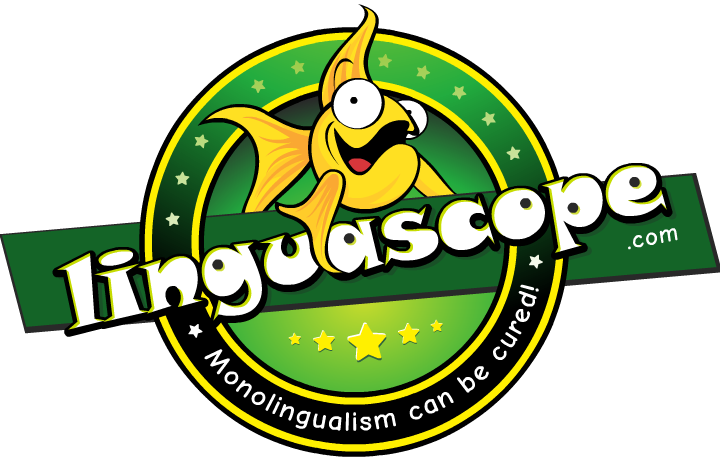 Practise your Italian colours on linguascope:     https://www.linguascope.com/ username: sthelenspassword: lomondGo to the beginners section and click on the Italian flag. Practise ‘I colori’ by playing the different games in this section.     Why not try colouring in this rainbow using your knowledge of Italian colours?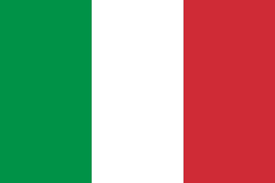 